PLANEJAMENTO E ESTRATÉGIA NAS ORGANIZAÇÕES POLÍTICAS E SOCIAIS	Referencial teóricoO planejamento é uma ferramenta gerencial primordial para as organizações políticas e sociais contemporâneas. Por intermédio dele há possibilidade de se definir os objetivos, as diretrizes e a escolha das alternativas para se alcançar o propósito traçado, de forma eficiente e eficaz, a partir da situação atual da organização e definindo o melhor caminho a ser seguido.Dessa forma, o processo de uma gestão administrativa deve ser iniciado pelo planejamento, delimitando os objetivos e implantando as políticas, os programas e as ações para o seu alcance, em um processo sucessivo e ininterrupto, com o monitoramento e avaliação dos mesmos.1.1.1 Conceito de Planejamento para alguns autores renomados“O planejamento é a primeira das funções administrativas e é a que determina antecipadamente quais são os objetivos a serem atingidos e como alcançá-los”. (Chiavenato, 2004) “Planejamento é o desenvolvimento sistemático de programas de ação destinados a alcançar objetivos de negócio estabelecidos de comum acordo por meio de análise da avaliação e da seleção das oportunidades previstas”. (Maximiano, 2004)“O planejamento é um processo administrativo que visa determinar a direção a ser seguida para alcançar um resultado desejado [...]”. (Lacombe e Heiborn, 2003)“O planejamento é... a função que determina um meio sistemático para a tomada de decisões, visando garantir o sucesso da instituição, em seu ambiente atual e futuro”. (Lobato, 2000).ASSIM O PLANEJAMENTO PODE SER:EstratégicoEstabelece as diretrizes a serem seguidas. TáticoDesenvolvimento dos programas e das ações. OperacionalDetalhamento, no nível de operação, em projetos e atividades.1.2 ESTRATÉGIA 
           É através da estratégia que uma organização política ou social, uma instituição ou empresa, alcança os objetivos e as metas desejadas. Para as organizações, uma Gestão Estratégica tende a possibilitar, entre outras coisas, a uma administração orientada por resultados, com foco no bom atendimento, maior flexibilidade e agilidade na tomada de decisão nos diversos níveis da organização, bem como uma organização capacitada a  enfrentar os novos desafios.O Pensamento Estratégico e a Gestão Estratégica têm sido as respostas que se mostraram mais adequadas para o novo perfil de gestão pública que a sociedade demanda atualmente. De acordo com MATUS (1993) “a ação do Estado tem que ser uma ação que sabe para onde vai, tem que ser uma ação precedida e presidida pelo pensamento, mas um pensamento sistemático e com método.” É importante salientar que:Uma Gestão Estratégica está orientada pelos seguintes princípios metodológicos:TEM POR FOCO O PROBLEMA E A SUA RESOLUÇÃO;Pressupõe uma análise exaustiva do problema, em suas várias dimensões, causas, consequências e um diagnóstico dos atores envolvidos, direta ou indiretamente, com o problema;Fixa os objetivos, como apostas ou propostas, e não como rígidos preceitos normativos;  Articula planejamento e ação, considerando que o planejamento só se completa na ação e constitui uma atividade em permanente processo de elaboração; O monitoramento e a avaliação constituem, nesse contexto, instrumentos indispensáveis para dar viabilidade ao plano;Considera o planejamento como um processo composto por momentos (estratégico, tático e operacional) que interagem entre si (repetem-se continuamente) e não como um conjunto de fases que se sucedem cronologicamente. ESTRATÉGIA, UM CAMINHO A SER TRILHADO A Estratégia expressa como uma organização utiliza seus pontos fortes e fracos (existentes e potenciais) para atingir aos seus objetivos, levando em conta as oportunidades e as ameaças do meio ambiente. Ela pode ser vista como um conjunto de ações integradas, com a finalidade em obter vantagem competitiva duradoura. O ‘caminho’ pode ser resumido da seguinte maneira:Por princípio, o modo de se planejar estrategicamente precisa ser compreendido como técnica que serve para orientar a gestão estratégica das organizações e o processo da tomada de decisões de seus gestores.	Seu produto é o Plano Estratégico para um horizonte com tempo específico. A qualidade do processo, no que se refere à seleção, motivação e envolvimento dos participantes, constitui, entretanto, variável fundamental para o êxito na implementação do Plano e para a gestão estratégica como um todo.Nesse sentido, o Plano Estratégico é ferramenta fundamental para garantir à organização a sua continuidade, fornecendo-lhe meios para que possa superar as dificuldades e maximizar o aproveitamento das oportunidades identificadas. II – PROGRAMAS E AGENDAS DE GOVERNO A administração pública utiliza-se de alguns instrumentos para nortear os objetivos a serem alcançados e o Planejamento como um todo. Algumas dessas ferramentas são obrigatórias (itens a, b e c), ou seja, instituídas por lei, outras não (item d).a) Plano Plurianual – PPA;b) Lei de Diretrizes Orçamentárias – LDO;c) Lei Orçamentária Anual – LOA; d) Planejamento Estratégico.2.1 DEFINIÇÃO DA AGENDA GOVERNAMENTAL E PROGRAMAS GOVERNAMENTAIS.O PPA – Plano Plurianual é o instrumento de planejamento à médio prazo que estabelece, de forma regionalizada, as diretrizes, os objetivos e as metas da administração pública federal, estadual e municipal. Alguns princípios básicos norteiam o Plano Plurianual, dentre eles: Identificação clara dos objetivos e das prioridades do governo;Integração do planejamento e do orçamento;Promoção da gestão empreendedora;Garantia da transparência;Estímulo às parcerias;Gestão orientada para os resultados;Organização das ações de governo em programas.2.1 AGENDA DE GOVERNO – AGENDA POLÍTICAAlgumas perguntas podem ser feitas para entender como um determinado assunto, ou problema, entra na agenda governamental.Que problemas chegam aos políticos para decisão? Como tais problemas funcionam como chamariz para os políticos e motivam uma proposta política destinada a sua resolução? Por que razão(ões) diferentes problemas são acolhidos à agenda política e outros não? Para que um tema integre a agenda governamental, ou seja, passe a ser um item prioritário, é necessário apresentar pelo menos uma das seguintes características:(1) mobilizar ação política: seja coletiva, originando-se de atores individuais estrategicamente situados;(2) constituir uma situação de crise: de modo a que o prejuízo em não resolver o problema seja maior que o de resolvê-lo;(3) formar uma situação de oportunidade: a identificação, por algum ator relevante, em vantagens a serem obtidas com o tratamento daquele problema.POLÍTICA PÚBLICA: geralmente envolve mais do que uma decisão e requer diversas ações, estrategicamente selecionadas, para executar as decisões tomadas.DECISÃO POLÍTICA: corresponde em escolher uma entre uma variedade, conforme a hierarquia das preferências dos atores envolvidos, certa adequação entre os fins pretendidos e os meios disponíveis. 2.2 Ciclo das Políticas PúblicasDividiam o processo: Percepção e definição do problema; Definição da agenda;Formulação das políticas;Legitimação das políticas – programas e ações;Implementação – execução; Avaliação.Uma Gestão Estratégica requer que a consolidação do planejamento e da gestão por programas repouse no desenvolvimento da competência gerencial em conduzir os programas nos órgãos setoriais. O gerenciamento é fundamental e tem por objetivo viabilizar os compromissos assumidos com a sociedade por meio da ação decididamente voltada para os resultados.2.3 POR UMA GESTÃO PÚBLICA DEMOCRÁTICA E SOCIALUm primeiro aspecto a se destacar é a ampliação do processo de democratização e responsabilização da Gestão Pública.São itens importantes:TRANSPARÊNCIA NA GESTÃO É importante que as ações estatais tenham transparência.1.1 Instrumento:  Governo Eletrônico, com a criação do Portal da Transparência  e, consequente, divulgação das ações governamentais qualificadas.1.2 Fundamento Legal: LEI nº 12.527, de 18 de novembro de 2011.Acesse em: http://www.planalto.gov.br/ccivil_03/_ato2011-2014/2011/lei/l12527.htmCIDADANIA ATIVA Participação da sociedade nos assuntos públicos. Possibilidade da influência dos atores sociais nas instituições do Estado, possibilitando a inserção de temas relevantes para a sociedade na agenda governamental e melhoria nos processos de inovação social e institucional.2.1: Instrumento(s): a. Promoção do Associativismo na Região;b. Criação de conselhos temáticos, setoriais e regionais;b. Apoio aos Movimentos Sociais –  assuntos vinculados aos direitos humanos, temas de gênero, etnia, enunciados sociais, questão ambiental, combate à pobreza, etc.3. PROFISSIONALIZAÇÃO DA FUNÇÃO PÚBLICAa. Oferta de cursos em qualificação da gestão e em apoio ao desenvolvimento de funções e atividades da gestão pública geral e setorial;b. Formação de carreiras em áreas chaves para a administração pública;c. Qualificação à melhoria da formulação e gestão da política pública.3.1 Instrumento(s): ofertar ou possibilitar a participação em  cursos, seminários, congressos e outras atividades geradoras de conhecimento e aprimoramento da gestão pública.4. NOVAS TECNOLOGIAS DE GESTÃO Gerenciamento – monitoramento dos programas e das ações do Plano Plurianual;Construção de metas e indicadores para o gerenciamento do plano, programas e ações;4.1 Instrumento:  Criação do sistema para acompanhamento da gestão.BIBLIOGRAFIAAMORIM, Sônia Naves. As Novas Bases do Planejamento. Brasília: 1998.CAMPOS, Fernando de Araújo & RIBEIRO, Orlando Campelo. Planejamento e Gestão Estratégica: conceitos e ferramentas – Brasília: mimeo, ENAP, 1999.COUTO, Márcio do Lago. Planejamento estratégico. Apostila ESPM. Rio de Janeiro: 1998.DOWBOR, Ladislau. Descentralização e Governabilidade. In: Revista do Serviço Público – ENAP, ano 45, nº 1, 1994.HAMEL, Gary. PRAHALAD, C.K. Competindo pelo Futuro. Editora Campus. Rio de Janeiro: 1995.LOBATO, David M. Administração Estratégica. Editoração Ed Ltda. Rio de Janeiro: 2000.MARINI, Caio. Estratégia e Gestão no Contexto de Mudanças. Texto s/data de referência.MATUS, Carlos. Política, Planejamento e Governo (1 e 2). IPEA, 1993OLIVEIRA, Djalma Rebouças de. Planejamento Estratégico: conceitos, metodologias e práticas. São Paulo: Atlas, 1991.PORTO, Cláudio (org.). Introdução ao Planejamento Estratégico Corporativo – Brasília: mimeo, Macroplan Prospectiva & Estratégia, 1998.PORTO, Cláudio. BELFORT, Andréa. Introdução ao Planejamento Estratégico Institucional. Apostila para o curso de Formação para a Carreira de Analista de Planejamento e Orçamento. Brasília: 2001.Onde estamos?Para onde vamos?Como chegaremos?É necessário saber onde está a organização, o que significa realizar uma análise sobre sua situação no momento, tendo em mente os problemas existentes que se aspiram resolver, ou melhorar.Em seguida, determina-se o futuro desejado, em termos dessas mesmas variáveis.Finalmente, indicam-se as ações vitais para se proceder à transformação na direção pretendida.                                                           AGENDA POLÍTICAFORMULAÇÃO DA POLÍTICA PÚBLICACOMPREENDERÁAS DECISÕES GOVERNAMENTAISDESTINADAS A RESOLVER PROBLEMASaSSISTA...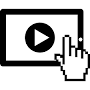 Relações Governamentais | Políticas Públicas: Agendas e Processohttps://www.youtube.com/watch?v=EFJBcsdcpq8A Gestão Estratégica por Waldez Ludwighttps://www.youtube.com/watch?v=3QmryJAuOQ8Como fazer uma boa gestão - Por Waldez Ludwighttps://www.youtube.com/watch?v=PBevQ11kiFk  LEIA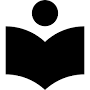 A agenda e as agendas no Brasil.pdfAgenda Governamental_projeto lei Mobilidade Urbana.pdf